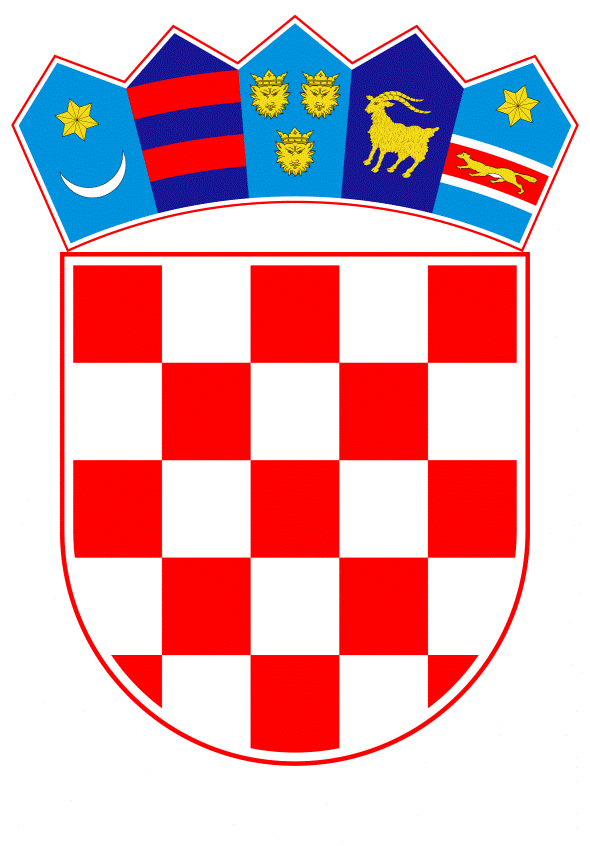 VLADA REPUBLIKE HRVATSKEZagreb, 28. siječnja 2021.______________________________________________________________________________________________________________________________________________________________________________________________________________________________PRIJEDLOGNa temelju članka 31. stavka 2. Zakona o Vladi Republike Hrvatske (Narodne novine, br. 150/11, 119/14, 93/16 i 116/18), Vlada Republike Hrvatske je na sjednici održanoj      _______   godine donijela ODLUKU o imenovanju Nacionalnog koordinatora za sudjelovanje Republike Hrvatske u Inicijativi o suradnji Narodne Republike Kine sa sedamnaest država srednje i istočne Europe ("Kina+17") I. Imenuje se Frano Matušić, državni tajnik za političke poslove u Ministarstvu vanjskih i europskih poslova, Nacionalnim koordinatorom za sudjelovanje Republike Hrvatske u Inicijativi o suradnji Narodne Republike Kine sa sedamnaest država srednje i istočne Europe ("Kina+17").II. Nacionalni koordinator će predstavljati Republiku Hrvatsku na sastancima Inicijative "Kina+17" koja je osnovana radi razvoja i unaprjeđenja suradnje između Narodne Republike Kine i sedamnaest zemalja srednje i istočne Europe te doprinosi razvoju strateškog partnerstva između Narodne Republike Kine i Europske unije. III. Administrativno-tehničke poslove za rad Nacionalnog koordinatora obavljat će Ministarstvo vanjskih i europskih poslova. IV. Ovom Odlukom se stavljaju izvan snage Odluka o imenovanju Nacionalnog koordinatora za sudjelovanje Republike Hrvatske u Inicijativi o suradnji Narodne Republike Kine sa šesnaest država srednje i istočne Europe ("Kina+16"), KLASA: 022-03/16-04/95, URBROJ 50301-05/05-16-3 od 12. svibnja 2016. i Odluka o izmjenama Odluke o imenovanju Nacionalnog koordinatora za sudjelovanje Republike Hrvatske u Inicijativi o suradnji Narodne Republike Kine sa šesnaest država srednje i istočne Europe ("Kina+16"), KLASA 022-03/16-04/307, URBROJ 5030115/1-16-01 od 3. studenoga 2016.V. Ova Odluka stupa na snagu danom donošenja.KLASA:URBROJ:Zagreb,	______ 2021.PREDSJEDNIKmr. sc. Andrej Plenković OBRAZLOŽENJERepublika Hrvatska je član Inicijative „Kina +17", koja je osnovana s ciljem razvoja i unaprjeđenja suradnje između Narodne Republike Kine i sedamnaest zemalja srednje i istočne Europe te doprinosi razvoju strateškog partnerstva između NR Kine i zemalja: Albanija, Bosna i Hercegovina, Bugarska, Helenska Republika, Hrvatska, Češka Republika, Estonija, Mađarska, Latvija, Litva, Makedonija, Crna Gora, Poljska, Rumunjska, Srbija, Slovačka i Slovenija. Tijekom niza održanih sastanaka u okviru Inicijative „Kina +17", postignut je značajan napredak i vidljivo jačanje veza između zemalja Inicijative te promocija važnih nacionalnih i regionalnih projekata. Sudjelovanjem Republike Hrvatske u Inicijativi, RH jača partnerske odnose s NR Kinom.U okviru Inicijative „Kina +17", svake godine se organizira sastanak na visokoj razini sudionika Inicijative, kao i gospodarski forum s ciljem poboljšanja gospodarske i trgovinske suradnje.Republika Hrvatska pozdravlja format suradnje NR Kine i 17 država srednje i istočne Europe, jer se radi o mehanizmu kroz koji se mogu realizirati kineske investicije u Hrvatsku i to posebno na područjima izgradnje infrastrukture, energetike i transporta. S obzirom na veličinu, strateški značaj i potencijal kineskog tržišta, postoje brojne nove mogućnosti suradnje, od transfera znanja i tehnologija do uzajamnih investicija, kako kineskih tvrtki u Hrvatskoj, tako i hrvatskih tvrtki u NR Kini te općenito jačanja gospodarske suradnje. Zemlje koje sudjeluju u Inicijativi Kina + 17 imaju obavezu imenovati nacionalnog koordinatora. Naime, Kina je oformila Tajništvo za suradnju sa 17 država srednje i istočne Europe. Tajništvo se nalazi u Ministarstvu vanjskih poslova NRK, a koordinira područja djelovanja svih kineskih resora. Svaka država određuje nacionalnog koordinatora za suradnju u Kina+17 formatu koji priprema i provodi suradnju svoje Vlade s kineskom stranom preko Tajništva Kina+17. U praksi radi se o 17 paralelnih dijaloga s Kinom koji se vode preko nacionalnih koordinatora, a krovni događaj je sastanak na vrhu jednom godišnje.Predlagatelj:Ministarstvo vanjskih i europskih poslovaPredmet:Prijedlog odluke o imenovanju Nacionalnog koordinatora za sudjelovanje Republike Hrvatske u Inicijativi o suradnji Narodne Republike Kine sa sedamnaest država srednje i istočne Europe ("Kina+17")  